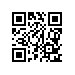 О внесении изменения в приказ от 11.06.2020 № 6.18.1-01/1106-05ПРИКАЗЫВАЮ:1. Внести изменение в приказ от 11.06.2020 № 6.18.1-01/1106-05 «О мерах поддержки студентов и аспирантов Национального исследовательского университета «Высшая школа экономики» - оферту о заключении дополнительного соглашения к договору об оказании платных образовательных услуг (договору об образовании) о предоставлении рассрочки оплаты стоимости образовательных услуг в 2020/2021 учебном году, изложив приложение в новой редакции согласно приложению к настоящему приказу. Ректор 										Я.И. Кузьминов